NOT: Bu form Anabilim Dalı Başkanlığı üst yazı ekinde word formatında enstitüye ulaştırılmalıdır.										     10.02.2021Prof. Dr. Cüneyt AKINÇağdaş Türk Lehçeleri ve Edebiyatları Anabilim Dalı Başkanı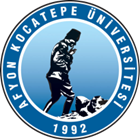 T.C.AFYON KOCATEPE ÜNİVERSİTESİSOSYAL BİLİMLER ENSTİTÜSÜT.C.AFYON KOCATEPE ÜNİVERSİTESİSOSYAL BİLİMLER ENSTİTÜSÜT.C.AFYON KOCATEPE ÜNİVERSİTESİSOSYAL BİLİMLER ENSTİTÜSÜT.C.AFYON KOCATEPE ÜNİVERSİTESİSOSYAL BİLİMLER ENSTİTÜSÜ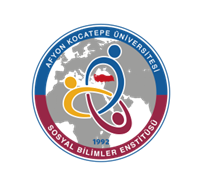 2020-2021 EĞİTİM-ÖGRETİM YILI BAHAR YARIYILI ÇAĞDAŞ TÜRK LEHÇELERİ VE EDEBİYATLARI ANABİLİM DALI HAFTALIK DERS PROGRAMI(YÜKSEK LİSANS)2020-2021 EĞİTİM-ÖGRETİM YILI BAHAR YARIYILI ÇAĞDAŞ TÜRK LEHÇELERİ VE EDEBİYATLARI ANABİLİM DALI HAFTALIK DERS PROGRAMI(YÜKSEK LİSANS)2020-2021 EĞİTİM-ÖGRETİM YILI BAHAR YARIYILI ÇAĞDAŞ TÜRK LEHÇELERİ VE EDEBİYATLARI ANABİLİM DALI HAFTALIK DERS PROGRAMI(YÜKSEK LİSANS)2020-2021 EĞİTİM-ÖGRETİM YILI BAHAR YARIYILI ÇAĞDAŞ TÜRK LEHÇELERİ VE EDEBİYATLARI ANABİLİM DALI HAFTALIK DERS PROGRAMI(YÜKSEK LİSANS)2020-2021 EĞİTİM-ÖGRETİM YILI BAHAR YARIYILI ÇAĞDAŞ TÜRK LEHÇELERİ VE EDEBİYATLARI ANABİLİM DALI HAFTALIK DERS PROGRAMI(YÜKSEK LİSANS)2020-2021 EĞİTİM-ÖGRETİM YILI BAHAR YARIYILI ÇAĞDAŞ TÜRK LEHÇELERİ VE EDEBİYATLARI ANABİLİM DALI HAFTALIK DERS PROGRAMI(YÜKSEK LİSANS)2020-2021 EĞİTİM-ÖGRETİM YILI BAHAR YARIYILI ÇAĞDAŞ TÜRK LEHÇELERİ VE EDEBİYATLARI ANABİLİM DALI HAFTALIK DERS PROGRAMI(YÜKSEK LİSANS)2020-2021 EĞİTİM-ÖGRETİM YILI BAHAR YARIYILI ÇAĞDAŞ TÜRK LEHÇELERİ VE EDEBİYATLARI ANABİLİM DALI HAFTALIK DERS PROGRAMI(YÜKSEK LİSANS)GÜNLERGÜNLERGÜNLERGÜNLERGÜNLERGÜNLERGÜNLERGÜNLERSaatPazartesiPazartesiSalıÇarşambaPerşembePerşembeCuma08:30Uzmanlık Alan Dersi(Doç. Dr.A. KARAMAN) Uzmanlık Alan Dersi(Dr. Öğr. Üyesi Nazmi ALAN)Uzmanlık Alan Dersi (Prof. Dr. C. AKIN)Uzmanlık Alan Dersi (Prof. Dr. C. AKIN)Tez HazırlıkÇalışması(Doç. Dr.A.KARAMAN) 08:30Türk Dili Araştırmalarında Yöntem ve Eğilimler (Dr. Öğr. Üyesi Nazmi ALAN)SEMİNER(Doç. Dr.A.KARAMAN)Tez HazırlıkÇalışması(Dr. Öğr. Üyesi Nazmi ALAN)Tez HazırlıkÇalışması(Dr. Öğr. Üyesi Nazmi ALAN)Tez HazırlıkÇalışması(Doç. Dr.A.KARAMAN) 08:30Uzmanlık Alan Dersi(Doç. Dr. Murat ÖZŞAHİN)Uzmanlık Alan Dersi(Dr. Öğr. ÜyesiH.K. MUTLU)SEMİNER(Doç. Dr.Murat ÖZŞAHİN)SEMİNER(Doç. Dr.Murat ÖZŞAHİN)Tez HazırlıkÇalışması(Doç. Dr.A.KARAMAN) 09:30Türk Dili Araştırmalarında Yöntem ve Eğilimler (Dr. Öğr. Üyesi Nazmi ALAN)Uzmanlık Alan Dersi(Dr. Öğr. Üyesi Nazmi ALAN)Uzmanlık Alan Dersi (Prof. Dr. C. AKIN)Uzmanlık Alan Dersi (Prof. Dr. C. AKIN)09:30Uzmanlık Alan Dersi(Doç. Dr. Murat ÖZŞAHİN)Uzmanlık Alan Dersi(Dr. Öğr. ÜyesiH.K. MUTLU)Uzmanlık Alan Dersi (Prof. Dr. C. AKIN)Uzmanlık Alan Dersi (Prof. Dr. C. AKIN)09:30Uzmanlık Alan Dersi(Doç. Dr.A. KARAMAN)SEMİNER(Doç. Dr.A.KARAMAN)SEMİNER(Doç. Dr. Murat ÖZŞAHİN)SEMİNER(Doç. Dr. Murat ÖZŞAHİN)10:30SEMİNER(Dr. Öğr. Üyesi Nazmi ALAN)SEMİNER(Dr. Öğr. Üyesi Nazmi ALAN)Uzmanlık Alan Dersi(Doç. Dr.A. KARAMAN)Uzmanlık Alan Dersi(Dr. Öğr. Üyesi Nazmi ALAN)Uzmanlık Alan Dersi (Prof. Dr. C. AKIN)Uzmanlık Alan Dersi (Prof. Dr. C. AKIN)10:30SEMİNER(Dr. Öğr. Üyesi Nazmi ALAN)SEMİNER(Dr. Öğr. Üyesi Nazmi ALAN)Türk Dili Araştırmalarında Yöntem ve Eğilimler (Dr. Öğr. Üyesi Nazmi ALAN) Uzmanlık Alan Dersi(Dr. Öğr. Üyesi Nazmi ALAN)Uzmanlık Alan Dersi (Prof. Dr. C. AKIN)Uzmanlık Alan Dersi (Prof. Dr. C. AKIN)10:30SEMİNER(Dr. Öğr. Üyesi Nazmi ALAN)SEMİNER(Dr. Öğr. Üyesi Nazmi ALAN)Uzmanlık Alan Dersi(Doç. Dr. Murat ÖZŞAHİN)Uzmanlık Alan Dersi(Dr. Öğr. ÜyesiH.K. MUTLU)Uzmanlık Alan Dersi (Prof. Dr. C. AKIN)Uzmanlık Alan Dersi (Prof. Dr. C. AKIN)10:30SEMİNER(Dr. Öğr. Üyesi Nazmi ALAN)SEMİNER(Dr. Öğr. Üyesi Nazmi ALAN)SEMİNER(Dr. Öğr. ÜyesiH.K. MUTLU)Uzmanlık Alan Dersi(Dr. Öğr. ÜyesiH.K. MUTLU)Uzmanlık Alan Dersi (Prof. Dr. C. AKIN)Uzmanlık Alan Dersi (Prof. Dr. C. AKIN)11:30SEMİNER(Dr. Öğr. Üyesi Nazmi ALAN)SEMİNER(Dr. Öğr. Üyesi Nazmi ALAN)Uzmanlık Alan Dersi(Doç. Dr.A. KARAMAN)Uzmanlık Alan Dersi(Dr. Öğr. Üyesi Nazmi ALAN)Uzmanlık Alan Dersi (Prof. Dr. C. AKIN)Uzmanlık Alan Dersi (Prof. Dr. C. AKIN)11:30SEMİNER(Dr. Öğr. Üyesi Nazmi ALAN)SEMİNER(Dr. Öğr. Üyesi Nazmi ALAN)Türk Dili Araştırmalarında Yöntem ve Eğilimler (Dr. Öğr. Üyesi Nazmi ALAN) Uzmanlık Alan Dersi(Dr. Öğr. Üyesi Nazmi ALAN)Uzmanlık Alan Dersi (Prof. Dr. C. AKIN)Uzmanlık Alan Dersi (Prof. Dr. C. AKIN)11:30SEMİNER(Dr. Öğr. Üyesi Nazmi ALAN)SEMİNER(Dr. Öğr. Üyesi Nazmi ALAN)Uzmanlık Alan Dersi(Doç. Dr. Murat ÖZŞAHİN)Uzmanlık Alan Dersi(Dr. Öğr. ÜyesiH.K. MUTLU)Uzmanlık Alan Dersi (Prof. Dr. C. AKIN)Uzmanlık Alan Dersi (Prof. Dr. C. AKIN)11:30SEMİNER(Dr. Öğr. Üyesi Nazmi ALAN)SEMİNER(Dr. Öğr. Üyesi Nazmi ALAN)SEMİNER(Dr. Öğr. Üyesi H.K. MUTLU)Uzmanlık Alan Dersi(Dr. Öğr. ÜyesiH.K. MUTLU)Uzmanlık Alan Dersi (Prof. Dr. C. AKIN)Uzmanlık Alan Dersi (Prof. Dr. C. AKIN)13:00Uzmanlık Alan Dersi(Doç. Dr. A.KARAMAN)Uzmanlık Alan Dersi(Dr. Öğr. Üyesi Nazmi ALAN)Uzmanlık Alan Dersi (Prof. Dr. C. AKIN)Uzmanlık Alan Dersi (Prof. Dr. C. AKIN)13:00Uzmanlık Alan Dersi(Doç. Dr. A.KARAMAN)Tez HazırlıkÇalışması(Prof. Dr.C. AKIN)Uzmanlık Alan Dersi (Prof. Dr. C. AKIN)Uzmanlık Alan Dersi (Prof. Dr. C. AKIN)13:00Tez HazırlıkÇalışması(Dr. Öğr. ÜyesiH.K.MUTLU)Uzmanlık Alan Dersi(Dr. Öğr. ÜyesiH.K. MUTLU)Uzmanlık Alan Dersi (Prof. Dr. C. AKIN)Uzmanlık Alan Dersi (Prof. Dr. C. AKIN)13:00Uzmanlık Alan Dersi(Doç. Dr. Murat ÖZŞAHİN)Tez HazırlıkÇalışması(Doç. Dr. Murat ÖZŞAHİN)Uzmanlık Alan Dersi (Prof. Dr. C. AKIN)Uzmanlık Alan Dersi (Prof. Dr. C. AKIN)14:00Uzmanlık Alan Dersi(Doç. Dr.A. KARAMAN)Uzmanlık Alan Dersi(Dr. Öğr. Üyesi Nazmi ALAN)Uzmanlık Alan Dersi (Prof. Dr. C. AKIN)Uzmanlık Alan Dersi (Prof. Dr. C. AKIN)14:00Çağdaş Kazak Edebiyatı(Dr. Öğr. ÜyesiH.K.MUTLU) Uzmanlık Alan Dersi(Dr. Öğr. ÜyesiH.K. MUTLU)Uzmanlık Alan Dersi (Prof. Dr. C. AKIN)Uzmanlık Alan Dersi (Prof. Dr. C. AKIN)14:00Uzmanlık Alan Dersi(Doç. Dr. Murat ÖZŞAHİN)Başkurt Türkçesi(Doç. Dr. Murat ÖZŞAHİN)Uzmanlık Alan Dersi (Prof. Dr. C. AKIN)Uzmanlık Alan Dersi (Prof. Dr. C. AKIN)15:00Uzmanlık Alan Dersi(Doç. Dr.A. KARAMAN) Uzmanlık Alan Dersi(Dr. Öğr. Üyesi Nazmi ALAN)Uzmanlık Alan Dersi (Prof. Dr. C. AKIN)Uzmanlık Alan Dersi (Prof. Dr. C. AKIN)15:00Çağdaş Kazak Edebiyatı(Dr. Öğr. ÜyesiH.K. MUTLU)Uzmanlık Alan Dersi(Dr. Öğr. ÜyesiH.K. MUTLU)Uzmanlık Alan Dersi (Prof. Dr. C. AKIN)Uzmanlık Alan Dersi (Prof. Dr. C. AKIN)15:00Uzmanlık Alan Dersi(Doç. Dr. Murat ÖZŞAHİN)Başkurt Türkçesi(Doç. Dr. Murat ÖZŞAHİN)Uzmanlık Alan Dersi (Prof. Dr. C. AKIN)Uzmanlık Alan Dersi (Prof. Dr. C. AKIN)15:00SEMİNER(Prof. Dr.C. AKIN)Başkurt Türkçesi(Doç. Dr. Murat ÖZŞAHİN)Uzmanlık Alan Dersi (Prof. Dr. C. AKIN)Uzmanlık Alan Dersi (Prof. Dr. C. AKIN)16:00Uzmanlık Alan Dersi(Doç. Dr.A. KARAMAN) Uzmanlık Alan Dersi(Dr. Öğr. Üyesi Nazmi ALAN)Uzmanlık Alan Dersi (Prof. Dr. C. AKIN)Uzmanlık Alan Dersi (Prof. Dr. C. AKIN)16:00Çağdaş Kazak Edebiyatı(Dr. Öğr. ÜyesiH.K. MUTLU) Uzmanlık Alan Dersi(Dr. Öğr. ÜyesiH.K. MUTLU)Uzmanlık Alan Dersi (Prof. Dr. C. AKIN)Uzmanlık Alan Dersi (Prof. Dr. C. AKIN)16:00Uzmanlık Alan Dersi(Doç. Dr. Murat ÖZŞAHİN)Başkurt Türkçesi(Doç. Dr. Murat ÖZŞAHİN)Uzmanlık Alan Dersi (Prof. Dr. C. AKIN)Uzmanlık Alan Dersi (Prof. Dr. C. AKIN)16:00SEMİNER(Prof. Dr.C. AKIN)Başkurt Türkçesi(Doç. Dr. Murat ÖZŞAHİN)Uzmanlık Alan Dersi (Prof. Dr. C. AKIN)Uzmanlık Alan Dersi (Prof. Dr. C. AKIN)17:00